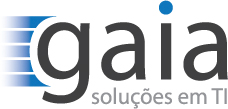 PROJETOMATRIZ DE PROBABILIDADE E IMPACTORev.:Data:Folha ___ de ___ELABORADO POR:ELABORADO POR:ELABORADO POR:ELABORADO POR:PONTUAÇÃO DE RISCO PARA UM RISCO ESPECÍFICOPONTUAÇÃO DE RISCO PARA UM RISCO ESPECÍFICOPONTUAÇÃO DE RISCO PARA UM RISCO ESPECÍFICOPONTUAÇÃO DE RISCO PARA UM RISCO ESPECÍFICOTABELA DE LIMITESTABELA DE LIMITESTABELA DE LIMITESBAIXOMODERADOALTO0,050,140,72PONTUAÇÃO DO RISCO = P X IPONTUAÇÃO DO RISCO = P X IPONTUAÇÃO DO RISCO = P X IPONTUAÇÃO DO RISCO = P X IPONTUAÇÃO DO RISCO = P X IPONTUAÇÃO DO RISCO = P X IPONTUAÇÃO DO RISCO = P X IPONTUAÇÃO DO RISCO = P X IPONTUAÇÃO DO RISCO = P X IPONTUAÇÃO DO RISCO = P X IPONTUAÇÃO DO RISCO = P X IPROBABILIDADEAMEAÇASAMEAÇASAMEAÇASAMEAÇASAMEAÇASOPORTUNIDADESOPORTUNIDADESOPORTUNIDADESOPORTUNIDADESOPORTUNIDADES0,90,050,090,180,360,720,720,360,180,090,050,70,040,070,140,280,560,560,280,140,070,040,50,030,050,10,20,40,40,20,10,050,030,30,020,030,060,120,240,240,120,060,030,020,10,010,010,020,040,080,080,040,020,010,01IMPACTO0,050,10,20,40,80,80,40,20,10,05
Cada risco é avaliado de acordo com sua probabilidade de ocorrência e impacto, caso realmente ocorra. O limite da organização para risco baixo (mais claro), moderado (intermediário) ou risco alto (escuro) como mostrado na matriz determina a pontuação de risco.
Cada risco é avaliado de acordo com sua probabilidade de ocorrência e impacto, caso realmente ocorra. O limite da organização para risco baixo (mais claro), moderado (intermediário) ou risco alto (escuro) como mostrado na matriz determina a pontuação de risco.
Cada risco é avaliado de acordo com sua probabilidade de ocorrência e impacto, caso realmente ocorra. O limite da organização para risco baixo (mais claro), moderado (intermediário) ou risco alto (escuro) como mostrado na matriz determina a pontuação de risco.
Cada risco é avaliado de acordo com sua probabilidade de ocorrência e impacto, caso realmente ocorra. O limite da organização para risco baixo (mais claro), moderado (intermediário) ou risco alto (escuro) como mostrado na matriz determina a pontuação de risco.
Cada risco é avaliado de acordo com sua probabilidade de ocorrência e impacto, caso realmente ocorra. O limite da organização para risco baixo (mais claro), moderado (intermediário) ou risco alto (escuro) como mostrado na matriz determina a pontuação de risco.
Cada risco é avaliado de acordo com sua probabilidade de ocorrência e impacto, caso realmente ocorra. O limite da organização para risco baixo (mais claro), moderado (intermediário) ou risco alto (escuro) como mostrado na matriz determina a pontuação de risco.
Cada risco é avaliado de acordo com sua probabilidade de ocorrência e impacto, caso realmente ocorra. O limite da organização para risco baixo (mais claro), moderado (intermediário) ou risco alto (escuro) como mostrado na matriz determina a pontuação de risco.
Cada risco é avaliado de acordo com sua probabilidade de ocorrência e impacto, caso realmente ocorra. O limite da organização para risco baixo (mais claro), moderado (intermediário) ou risco alto (escuro) como mostrado na matriz determina a pontuação de risco.
Cada risco é avaliado de acordo com sua probabilidade de ocorrência e impacto, caso realmente ocorra. O limite da organização para risco baixo (mais claro), moderado (intermediário) ou risco alto (escuro) como mostrado na matriz determina a pontuação de risco.
Cada risco é avaliado de acordo com sua probabilidade de ocorrência e impacto, caso realmente ocorra. O limite da organização para risco baixo (mais claro), moderado (intermediário) ou risco alto (escuro) como mostrado na matriz determina a pontuação de risco.
Cada risco é avaliado de acordo com sua probabilidade de ocorrência e impacto, caso realmente ocorra. O limite da organização para risco baixo (mais claro), moderado (intermediário) ou risco alto (escuro) como mostrado na matriz determina a pontuação de risco.